Tenth Sunday after Pentecost10:00August 14, 2022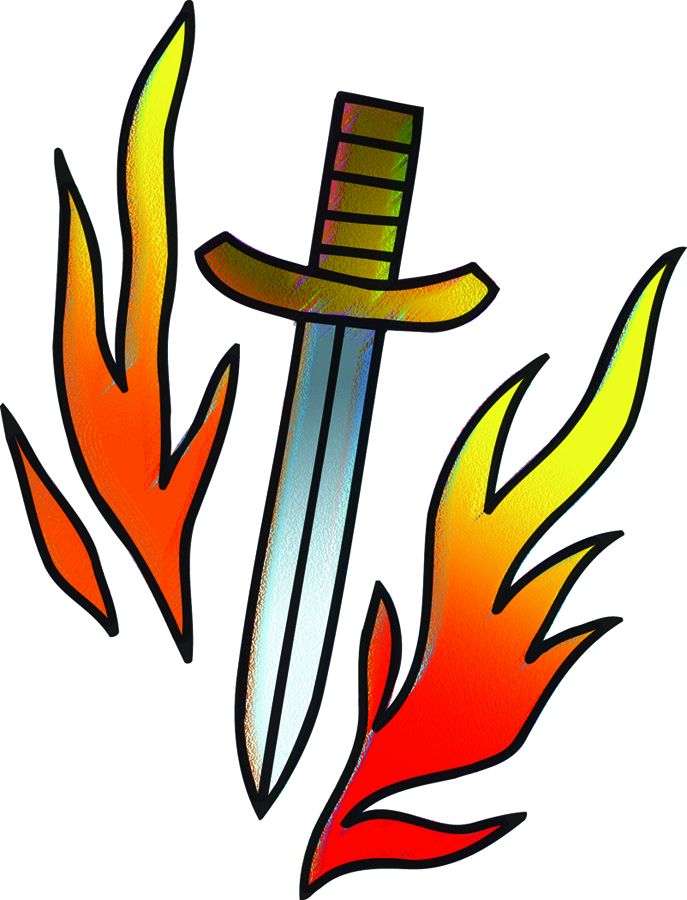   Zion Lutheran Church	Camas, WashingtonMinisters: the entire congregationChris Hogstad, Senior PastorPam Ensley, Youth Minister Patricia Hagensen, Administrative AssistantChurch office 360-834-4201 email  info@zionluthcamas.org   Hours:   Mon 8-12:00, Tues-Fri 8-5:00“As a welcoming Body of Christ, we celebrate and share God’s saving grace for all.”We welcome all who worship with us. Because we enjoy knowing who is with us on Sunday mornings we ask that you sign your name, address, etc. on the Friendship Pads as they are being distributed. Please note the names of those sitting around you and following the service introduce yourselves.Holy Communion: All are invited to share in Holy Communion. Wine is served, but grape juice is available. To receive grape juice simply lift your index finger when the communion assistant stands before you. Gluten-free wafers are available – please ask. Children are invited forward with their families to receive either communion or a blessing. After receiving the bread and wine you may return to your seat using the side aisles. If you commune, please check the appropriate box in the Friendship Pad that your communion may be recorded.Children are invited and strongly encouraged to attend worship. Children’s packets are available and can be picked up from the ushers. Please return children’s packets following the service. Refreshments are served in the Social Hall following the service. Check the Zion Weekly (blue insert) for the calendar and upcoming activities. You are invited to participate in these ministries or any other program we offer during the week. INTRODUCTIONThe word of God is a refining fire. Jesus is the great divide in human history. He invites our undivided attention and devotion. Today in worship we are surrounded by a great “cloud of witnesses.” In the word and in holy communion we are invited yet again to look to Jesus, “the pioneer and perfecter of our faith.”Prelude                           “I Love you, Lord”	Laurie KleinWelcome and AnnouncementsGATHERINGStand – if standing is difficult please feel free to remain seatedConfession and ForgivenessP:	Blessed be the holy Trinity,☩ one God, whose steadfast love 	endures forever. Amen.P:	Let us confess our sin in the presence of God and of one another.Silence is kept for reflectionP:	Merciful God,C:	we confess that we have not followed your path but have chosen 	our own way. Instead of putting others before ourselves, we 	long to take the best seats at the table. When met by those in 	need, we have too often passed by on the other side. Set us 	again on the path of life. Save us from ourselves and free us to 	love our neighbors. Amen.P:	Hear the good news! God does not deal with us according to our 	sins but delights in granting pardon and mercy. In the name 	of ☩ Jesus Christ, your sins are forgiven. You are free to love as 	God loves. Amen.Opening Song          “God of Wonders”	Marc Byrd, Steve HindalongLord of all creation, of water, earth and sky,the heavens are Your tabernacle. Glory to the Lord on high!God of wonders beyond our galaxy, You are holy, holy. The universe declares Your majesty.You are holy, holy, -2-Lord of heaven and earthLord of heaven and earth. Early in the morning I will celebrate the light.When I stumble in the darkness, I will call Your name by night.God of wonders beyond our galaxy, You are holy, holy. The universe declares Your majesty.You are holy, holy, Lord of heaven and earthLord of heaven and earth. God of wonders beyond our galaxy, You are holy, holy. The universe declares Your majesty.You are holy, holy, Lord of heaven and earthLord of heaven and earth. Hallelujah to the Lord of heaven and earth!Hallelujah to the Lord of heaven and earth!Hallelujah to the Lord of heaven and earth!God of wonders beyond our galaxy, You are holy, holy. The universe declares Your majesty. You are holy, holy. Lord of heaven and earthLord of heaven and earth. Greeting P:   	The grace of our Lord Jesus Christ, the love of God, and the 	communion of the Holy 	Spirit be with you all.  And also with 	you.P:	Let us pray. O God, judge eternal,C:	you love justice and hate oppression, and you call us to share 	your zeal for truth. Give us courage to take our stand with all 	victims of bloodshed and greed, and, following your servants 	and prophets, to look to the pioneer and perfecter of our 	faith, your Son, Jesus Christ, our Savior and Lord. Amen.WORDBible Reading	Jeremiah 23:23-29Am I a God near by, says the Lord, and not a God far off? 24Who can hide in secret places so that I cannot see them? says the Lord. Do I not fill heaven and earth? says the Lord. 25I have heard what the prophets have said who prophesy lies in my name, saying, “I have dreamed, I have dreamed!” 26How long? Will the hearts of the prophets ever turn back—those who prophesy lies, and who prophesy the deceit of their own heart? 27They plan to make my people forget my name by their dreams that they tell one another, just as their ancestors forgot my name for Baal. 28Let the prophet who has a dream tell the dream, but let the one who has my word speak my word faithfully. What has straw in common with wheat? says the Lord. 29Is not my word like fire, says the Lord, and like a hammer that breaks a rock in pieces?L:	Word of God, word of life.C:	Thanks be to God.Responsive Reading 	Psalm 82L:	God stands to charge the divine council assembled, giving 	judgment in the midst of the gods:C:	“How long will you judge unjustly, and show favor to the 	wicked?L:	Save the weak and the orphan; defend the humble and needy;C:	rescue the weak and the poor; deliver them from the power of 	the wicked. L:	They do not know, neither do they understand; they wander 	about in darkness; all the foundations of the earth are shaken.C:	Now I say to you, ‘You are gods, and all of you children of the 	Most High;L:	nevertheless, you shall die like mortals, and fall like any prince.’ ”C:	Arise, O God, and rule the earth, for you shall take all 	nations for your own. -4-Bible Reading	Hebrews 11:29-12:2By faith the people passed through the Red Sea as if it were dry land, but when the Egyptians attempted to do so they were drowned. 30By faith the walls of Jericho fell after they had been encircled for seven days. 31By faith Rahab the prostitute did not perish with those who were disobedient, because she had received the spies in peace. 32And what more should I say? For time would fail me to tell of Gideon, Barak, Samson, Jephthah, of David and Samuel and the prophets—33who through faith conquered kingdoms, administered justice, obtained promises, shut the mouths of lions, quenched raging fire, escaped the edge of the sword, won strength out of weakness, became mighty in war, put foreign armies to flight. 35Women received their dead by resurrection. Others were tortured, refusing to accept release, in order to obtain a better resurrection. 36Others suffered mocking and flogging, and even chains and imprisonment. 37They were stoned to death, they were sawn in two, they were killed by the sword; they went about in skins of sheep and goats, destitute, persecuted, tormented—38of whom the world was not worthy. They wandered in deserts and mountains, and in caves and holes in the ground. 39Yet all these, though they were commended for their faith, did not receive what was promised, 40since God had provided something better so that they would not, apart from us, be made perfect. 12:1Therefore, since we are surrounded by so great a cloud of witnesses, let us also lay aside every weight and the sin that clings so closely, and let us run with perseverance the race that is set before us, 2looking to Jesus the pioneer and perfecter of our faith, who for the sake of the joy that was set before him endured the cross, disregarding its shame, and has taken his seat at the right hand of the throne of God.L:	Word of God, word of life.   C:	Thanks be to God.StandP:      The Holy Gospel according to St. Luke, the twelfth chapter.C:	Glory to you, O Lord.Gospel Reading   	Luke 12:49-56Jesus said: “I came to bring fire to the earth, and how I wish it were already kindled! 50I have a baptism with which to be baptized, and what stress I am under until it is completed! 51Do you think that I have come to bring peace to the earth? No, I tell you, but rather division! 52From now on five in one household will be divided, three against two and two against three; 53they will be divided: father against son and son against father, mother against daughter and daughter against mother, mother-in-law against her daughter-in-law and daughter-in-law against mother-in-law.” 54He also said to the crowds, “When you see a cloud rising in the west, you immediately say, ‘It is going to rain’; and so it happens.  55And when you see the south wind blowing, you say, ‘There will be scorching heat’; and it happens.  56You hypocrites! You know how to interpret the appearance of earth and sky, but why do you not know how to interpret the present time?”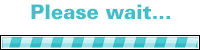 P:	The Gospel of the Lord.   Praise to you, O Christ!SitChildren’s Message	Pam EnsleyMessage     	Pr. Chris HogstadStand“Canticle of the Turning”	Number 7231.	My soul cries out with a joyful shout that the God of my heart is 	great, and my spirit sings of the wondrous things that you bring 	to the ones who wait. You fixed your sight on your servant’s 	plight, and my weakness you did not spurn, so from east to west 	shall my name be blest. Could the world be about to turn? 	Refrain:	My heart shall sing of the day you bring. Let the fires of your 	justice burn. Wipe away all tears, for the dawn draws near, and 	the world is about to turn.2.	Though I am small, my God, my all, you work great things in me, 	and your mercy will last from the depths of the past to the end of 	the age to be. Your very name puts the proud to shame, and to 	those who would for you yearn, You will show your might, put 	the strong to flight, for the world is about to turn. Refrain-6-3.	From the halls of power to the fortress tower, not a stone will be 	left on stone. Let the king beware for your justice tears ev’ry 	tyrant from his throne. The hungry poor shall weep no more, for 	the food they can never earn; there are tables spread, ev’ry 	mouth be fed, for the world is about to turn. Refrain4.	Though the nations rage from age to age, we remember who 	holds us fast: God’s mercy must deliver us from the conqueror’s 	crushing grasp. This saving word that our forebears heard is the 	promise which holds us bound, ‘til the spear and rod can be 	crushed by God, who is turning the world around. Refrain twiceApostles’ Creed	I believe in God, the Father almighty, creator of heaven and 	earth.	I believe in Jesus Christ, God’s only Son, our Lord, who was 	conceived by the Holy Spirit, born of the virgin Mary, suffered 	under Pontius Pilate, was crucified, died, and was buried; he 	descended to the dead. On the third day he rose again; he 	ascended into heaven, he is seated at the right hand of the 	Father, and he will come to judge the living and the dead.	I believe in the Holy Spirit, the holy catholic church, the 	communion of saints, the forgiveness of sins, the resurrection of 	the body, and the life everlasting. Amen.The PrayersTrusting in God’s extraordinary love, let us come near to the Holy One in prayer.A brief silenceArise, O God, and sustain your church. We pray for all who dedicate their lives to serving your people. Renew our commitment to our siblings in faith around the globe, and bless the work of our ecumenical and interfaith partners. Merciful God, receive our prayer.Arise, O God, and sustain your creation. We pray for all places affected by natural disasters. Transform the devastation of floods and fires into fertile ground for new life and growth. Fill heaven and earth with your life-giving Spirit. Merciful God, receive our prayer.Arise, O God, and sustain the nations. We pray for all elected officials. Kindle in them a desire to administer your justice. Strengthen their resolve to defend those who are vulnerable and to stand publicly against all forms of oppression. Merciful God, receive our prayer.Arise, O God, and sustain those who are oppressed. We pray for people harmed by racist discrimination, ableist discrimination, and all people discriminated against based on their gender identity or sexual orientation. Rescue us from all systems that degrade our fellow human beings. Merciful God, receive our prayer.Arise, O God, and sustain this assembly. We pray for this community, celebrating with those who rejoice and weeping with those who weep, especially those we remember aloud or in our hearts. In our joy and in our tears, be near us. Merciful God, receive our prayer.Surrounded by so great a cloud of witnesses, we remember the saints who have gone before us. May we run with perseverance the race set before us until we find our rest in you. Merciful God, receive our prayer.Receive the prayers of your children, merciful God, and hold us forever in your steadfast love; through Jesus Christ, our holy Wisdom. Amen.PeaceP:	The peace of the Risen Christ be with you always.  And also 	with you.Offering of Tithes and GiftsOffertory                       “The Potter’s Hand”	Darlene Zschech	Prayer of Preparation P:	God of abundance:C:	you have set before us a plentiful harvest. As we feast on 	your goodness, strengthen us to labor in your field, and 	equip us to bear fruit for the good of all, in the name of 	Jesus. Amen.-8-MEALEucharistic PrayerThe Lord’s Prayer	Our Father, who art in heaven, hallowed be thy name, thy kingdom come, thy will be done, on earth as it is in heaven. Give us this day our daily bread; and forgive us our trespasses, as we forgive those who trespass against us; and lead us not into temptation, but deliver us from evil. For thine is the kingdom, and the power, and the glory, forever and ever. Amen.Invitation to CommunionIn Christ’s presence there is fullness of joy. Come to the banquet.Distribution Songs "Take My Life, that I May Be"	Number 583	Refrain:		Take my life, that I may be consecrated, Lord, to thee;	take my moments and my days; let them flow in ceaseless praise.1.	Take my hands and let them move at the impulse of thy love;	take my feet and let them be swift and beautiful for thee. Refrain2.	Take my silver and my gold, not a mite would I withhold;	take my intellect, and use ev'ry power as thou shalt choose.           Refrain3.	Take my voice and let me sing always, only, for my King;	Take my lips and let them be filled with messages from thee. 	Refrain4.	Take my will and make it thine; it shall be no longer mine;	take my heart, it is thine own; it shall be thy royal throne. Refrain"Show Me Your Ways"	Russell Fragar	Show me your ways	That I may walk with youShow me your waysI put my hope in youThe cry of my heart is to love you moreTo live with the touch of your handStronger each dayShow me your ways repeat all	The cry of my heart is to love you moreTo live with the touch of your handStronger each dayShow me your ways 	“Sanctuary”	John W. Thompson, Randy Scruggs		Lord prepare me		to be a sanctuary		pure and holy		tried and true	With thanksgivingI’ll be a livingsanctuary, for you. Repeat twiceEnding:With thanksgivingI’ll be a livingsanctuary, for youBlessingP:	May the grace of our Lord Jesus Christ and the gifts of his body 	and blood strengthen, keep and unite us both now and forever. 	Amen. Prayer after CommunionLife-giving God, through this meal you have bandaged our wounds and fed us with your mercy. Now send us forth to live for others, both friend and stranger, that all may come to know your love. This we pray in the name of Jesus. Amen.BenedictionThe God of peace, Father, ☩ Son, and Holy Spirit, bless you, comfort you, and show you the path of life this day and always. Amen.-10-Sending Song            “Everlasting God”	Brenton Brown, Ken Riley	Strength will rise as 	we wait upon the Lord	wait upon the Lord	We will wait upon the Lord   Repeat	Our God, You reign forever 	Our hope, our Strong Deliverer	You are the everlasting God 	The everlasting God	You do not faint You won't grow weary	You're the defender of the weak	You comfort those in need		You lift us up on wings like eagles	Strength will rise as 	we wait upon the Lord	wait upon the Lord	We will wait upon the Lord   Repeat	Our God, You reign forever 	Our hope, our Strong Deliverer	You are the everlasting God 	The everlasting God	You do not faint You won't grow weary	You're the defender of the weak	You comfort those in need		You lift us up on wings like eagles	Instrumental break	You are the everlasting God 	The everlasting God, 	The everlasting God, 	The everlasting… DismissalP:	Go in peace. Love your neighbor. Thanks be to God.PostludeToday’s Flowers – Lynne MyrdenTo the Glory of God with loving memories of my son, SteveCoffee Hour – Pam EnsleySERVICEUsher 	  Norm Bembenek  Lector 	Marilyn AndersonLay Assistant, Basket Assistant  	Patti Gardner, Leslie MunsonSound Tech 	Matt SitlerDigital Media Coordinator 	Angelyka CavaMusicians 	 Megan Hogstad, Kealey Sitler, Karen Rezabek	Jennifer Rhodes, Brandon ZarzanaAltar Guild         	  Karen Blair, Arlys Borjesson, Tiffany LadageLiturgy used with permission under license from Augsburg Fortress through Sundays and Seasons,#SAS006227. Text, Music, and Streaming - One License #A-706949; CCLI #791428“I Love You, Lord”Laurie Klein; CCLI #25266; @1978, 1980 House of Mercy Music(Admin. by Maranatha! Music (Capitol CMG)) “God of Wonders”Marc Byrd, Steve Hindalong CCLI #3318757; @2000 Never Say Never Songs, New Spring, Meaux Mercy, Storm Boy Music“Canticle of the Turning”Text: Rory Cooney, based on the Magnificat; @1990 GIA PublicationsMusic: Irish traditional; STAR OF COUNTY DOWN“The Potter’s Hand”Darlene Zschech; CCLI #2449771; @1997 Wondrous Worship   (Admin. by Music Services, Inc.) "Take My Life, that I May Be"Text: Frances R. Havergal, adapt.; Music: William Dexheimer Pharris; arr. Mark Sedio; Music @1999 Augsburg Fortress"Show Me Your Ways"Russell Fragar; CCLI 1675024; @1995 Hillsong Music Publishing(Admin. by EMI Christian Music Publishing) “Sanctuary”John W. Thompson, Randy Scruggs; CCLI #24140; @1982 Full Armor Publishing Company, Whole Armor Publishing Company(Admin. by peermusic) “Everlasting God”Brenton Brown, Ken RileyCCLI #4556538; @2005 Thankyou Music(Admin. by EMI Christian Music Publishing)